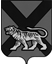 ТЕРРИТОРИАЛЬНАЯ ИЗБИРАТЕЛЬНАЯ КОМИССИЯ ГОРОДА  ДАЛЬНЕГОРСКАР Е Ш Е Н И Е22 июня 2017 г.                              г. Дальнегорск                              № 121/32Об информировании участников избирательного процесса о ходе подготовки и проведения выборов депутатов Думы Дальнегорского городского округа В соответствии с частью 4 статьи 33, статьей 56  Избирательного кодекса Приморского края, руководствуясь решением территориальной избирательной комиссии города Дальнегорска от 22 июня 2017 года № 111/32 «О возложении полномочий окружных избирательных комиссий по выборам депутатов Думы Дальнегорского городского округа на территориальную избирательную комиссию города Дальнегорска» территориальная избирательная комиссия города ДальнегорскаРЕШИЛА:1.  Информирование участников избирательного процесса о ходе подготовки и проведения  выборов депутатов Думы Дальнегорского городского округа осуществлять путем размещения решений территориальной избирательной комиссии города Дальнегорска и другой информации на официальном сайте Дальнегорского городского округа в разделе «Территориальная избирательная комиссия города Дальнегорска», на информационном стенде территориальной избирательной комиссии, подлежащую официальному опубликованию информацию размещать в газете «Трудовое слово».Председатель комиссии			                                     С. Н. ЗарецкаяСекретарь комиссии                                                                   О. Д. Деремешко